Зарегистрировано в Минюсте России 6 июля 2021 г. N 64128МИНИСТЕРСТВО ПРОМЫШЛЕННОСТИ И ТОРГОВЛИ РОССИЙСКОЙ ФЕДЕРАЦИИФЕДЕРАЛЬНОЕ АГЕНТСТВО ПО ТЕХНИЧЕСКОМУ РЕГУЛИРОВАНИЮИ МЕТРОЛОГИИПРИКАЗот 21 июня 2021 г. N 1061ОБ ОПРЕДЕЛЕНИИПОРЯДКА И УСЛОВИЙ ПРИМЕНЕНИЯ МЕЖДУНАРОДНЫХ СТАНДАРТОВ,РЕГИОНАЛЬНЫХ СТАНДАРТОВ, МЕЖГОСУДАРСТВЕННЫХ СТАНДАРТОВИ РЕГИОНАЛЬНЫХ СВОДОВ ПРАВИЛ, А ТАКЖЕ СТАНДАРТОВИНОСТРАННЫХ ГОСУДАРСТВ И СВОДОВ ПРАВИЛИНОСТРАННЫХ ГОСУДАРСТВВ соответствии с пунктом 22 статьи 9 Федерального закона от 29 июня 2015 г. N 162-ФЗ "О стандартизации в Российской Федерации" (Собрание законодательства Российской Федерации, 2015, N 27, ст. 3953; 2021, N 1, ст. 62), подпунктом 5.4.40 Положения о Федеральном агентстве по техническому регулированию и метрологии, утвержденного постановлением Правительства Российской Федерации от 17 июня 2004 г. N 294 (Собрание законодательства Российской Федерации, 2004, N 25, ст. 2575; 2021, N 23, ст. 4076), приказываю:1. Определить Порядок и условия применения международных стандартов, региональных стандартов, межгосударственных стандартов и региональных сводов правил, а также стандартов иностранных государств и сводов правил иностранных государств согласно приложению к настоящему приказу.2. Признать утратившим силу приказ Федерального агентства по техническому регулированию и метрологии от 5 мая 2016 г. N 546 "Об утверждении Порядка и условий применения международных стандартов, межгосударственных стандартов, региональных стандартов, а также стандартов иностранных государств" (зарегистрирован Министерством юстиции Российской Федерации 26 августа 2016 г., регистрационный N 43422).РуководительА.П.ШАЛАЕВУтвержденыприказом Федерального агентствапо техническому регулированиюи метрологииот 21 июня 2021 г. N 1061ПОРЯДОК И УСЛОВИЯПРИМЕНЕНИЯ МЕЖДУНАРОДНЫХ СТАНДАРТОВ, РЕГИОНАЛЬНЫХСТАНДАРТОВ, МЕЖГОСУДАРСТВЕННЫХ СТАНДАРТОВ И РЕГИОНАЛЬНЫХСВОДОВ ПРАВИЛ, А ТАКЖЕ СТАНДАРТОВ ИНОСТРАННЫХ ГОСУДАРСТВИ СВОДОВ ПРАВИЛ ИНОСТРАННЫХ ГОСУДАРСТВ1. Настоящие Порядок и условия применения международных стандартов, региональных стандартов, межгосударственных стандартов и региональных сводов правил, а также стандартов иностранных государств и сводов правил иностранных государств применяются:а) при поставках товаров, выполнении работ, оказании услуг, в том числе осуществлении закупок товаров, работ, услуг для обеспечения государственных и муниципальных нужд, а также в конструкторской, проектной и иной технической документации;б) при выполнении работ и оказании услуг в соответствии с межправительственными соглашениями, а также договорами и контрактами, заключаемыми предприятиями, организациями и корпорациями с иностранными партнерами.2. Применение международных стандартов, региональных стандартов, межгосударственных стандартов и региональных сводов правил, а также стандартов иностранных государств и сводов правил иностранных государств (далее - стандарты) осуществляется в соответствии с международными договорами и Федеральным законом от 29 июня 2015 г. N 162-ФЗ "О стандартизации в Российской Федерации" <1> (Собрание законодательства Российской Федерации, 2015, N 27, ст. 3953; 2021, N 1, ст. 62).--------------------------------<1> Часть 3 статьи 5 Федерального закона от 29 июня 2015 г. N 162-ФЗ "О стандартизации в Российской Федерации".3. Стандарты подлежат применению со дня их регистрации в Федеральном информационном фонде стандартов в соответствии с Порядком регистрации федеральным органом исполнительной власти в сфере стандартизации документов, разрабатываемых и применяемых в национальной системе стандартизации, сводов правил, международных стандартов, региональных стандартов, стандартов иностранных государств и сводов правил иностранных государств, утвержденным приказом Министерства промышленности и торговли Российской Федерации от 27 мая 2016 г. N 1716 (зарегистрирован Министерством юстиции Российской Федерации 30 сентября 2016 г., регистрационный N 43878).4. Условиями применения стандартов являются:а) отсутствие национальных стандартов Российской Федерации <2> и предварительных национальных стандартов Российской Федерации <3> в отношении объектов стандартизации, предусмотренных международными стандартами, региональными стандартами, межгосударственными стандартами и региональными сводами правил, а также стандартами иностранных государств и сводами правил иностранных государств;--------------------------------<2> Пункт 5 статьи 2 Федерального закона от 29 июня 2015 г. N 162-ФЗ "О стандартизации в Российской Федерации".<3> Пункт 10 статьи 2 Федерального закона от 29 июня 2015 г. N 162-ФЗ "О стандартизации в Российской Федерации".б) соблюдение основополагающих национальных стандартов <4>;--------------------------------<4> Пункт 8 статьи 2 Федерального закона от 29 июня 2015 г. N 162-ФЗ "О стандартизации в Российской Федерации".в) соответствие документов по стандартизации действующим на территории Российской Федерации техническим регламентам;г) соответствие стандартов современному уровню развития науки, техники и технологий, передовому зарубежному опыту <5>;--------------------------------<5> Пункт 4 статьи 4 Федерального закона от 29 июня 2015 г. N 162-ФЗ "О стандартизации в Российской Федерации".д) наличие разрешения от правообладателя на использование стандарта и выполнение его перевода на русский язык;е) соответствие стандартов межправительственным соглашениям, а также договорам и контрактам, заключаемым предприятиями, организациями и корпорациями с иностранными партнерами.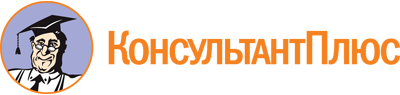 Приказ Росстандарта от 21.06.2021 N 1061
"Об определении Порядка и условий применения международных стандартов, региональных стандартов, межгосударственных стандартов и региональных сводов правил, а также стандартов иностранных государств и сводов правил иностранных государств"
(Зарегистрировано в Минюсте России 06.07.2021 N 64128)Документ предоставлен КонсультантПлюс

www.consultant.ru

Дата сохранения: 13.03.2023
 